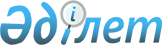 О некоторых вопросах оплаты труда административных государственных служащих в пилотном режиме
					
			С истёкшим сроком
			
			
		
					Постановление Правительства Республики Казахстан от 29 декабря 2017 года № 939. Срок действия приказа - до 30 июня 2021 года.
      О некоторых вопросах оплаты труда административных государственных служащих в пилотном режиме
      Примечание ИЗПИ!
      Срок действия приказа - до 30.06.2021 года включительно (п.6 приказа).


      Примечание РЦПИ!Порядок введения в действие настоящего постановления см. п. 6.
      Правительство Республики Казахстан ПОСТАНОВЛЯЕТ:
      1. Установить, что:
      1) с 1 января 2018 года вводится пилотный режим системы оплаты труда административных государственных служащих для центральных государственных и местных исполнительных органов (далее – пилотные органы) по перечню пилотных органов согласно приложению 1 к настоящему постановлению;
      2) система оплаты труда административных государственных служащих пилотных органов основывается на повременной системе оплаты труда;
      3) оплата труда административных государственных служащих пилотных органов производится на основе схемы должностных окладов, выплаты пособия для оздоровления, надбавок, компенсаций, бонусов;
      4) для служебного пользования;
      5) в случае снижения размеров должностных окладов действующих административных государственных служащих пилотных органов, за ними сохраняются фактические размеры их должностных окладов до даты введения пилотного режима системы оплаты труда в этих государственных органах.
      Сноска. Пункт 1 с изменением, внесенным постановлением Правительства РК от 12.12.2018 № 827.
      2. Утвердить:
      1) распределение административных государственных должностей пилотных органов по уровням и функциональным блокам согласно приложению 2 к настоящему постановлению; 
      2) для служебного пользования;
      3) Правила выплаты бонусов, оказания материальной помощи административным государственным служащим, а также установления надбавок к должностным окладам административных государственных служащих корпуса "Б" пилотных органов согласно приложению 4 к настоящему постановлению.
      3. Внести в некоторые решения Правительства Республики Казахстан следующие дополнения:
      1) в постановлении Правительства Республики Казахстан от 29 августа 2001 года № 1127 "Об утверждении Правил премирования, оказания материальной помощи и установления надбавок к должностным окладам работников органов Республики Казахстан за счет средств государственного бюджета":
      пункт 2 дополнить частью второй следующего содержания:
      "Приостановить до 31 декабря 2018 года включительно действие настоящего постановления на административных государственных служащих Агентства Республики Казахстан по делам государственной службы и противодействию коррупции и Национального Бюро по противодействию коррупции (Антикоррупционная служба) Агентства Республики Казахстан по делам государственной службы и противодействию коррупции, их территориальных органов по областям, городу республиканского значения, столице, Министерства юстиции Республики Казахстан, Департамента юстиции города Астаны Министерства юстиции Республики Казахстан, Управления юстиции района Алматы Департамента юстиции города Астаны Министерства юстиции Республики Казахстан, Управления юстиции района Сарыарка Департамента юстиции города Астаны Министерства юстиции Республики Казахстан, Управления юстиции района Есиль Департамента юстиции города Астаны Министерства юстиции Республики Казахстан, местных исполнительных органов города Астаны и Мангистауской области.";
      2) для служебного пользования.
      4. Пилотным органам в месячный срок принять меры по приведению действующих штатных расписаний по согласованию с уполномоченным органом в сфере государственной службы в соответствие с настоящим постановлением.
      5. Положения настоящего постановления не распространяются на сотрудников Агентства Республики Казахстан по противодействию коррупции (Антикоррупционная служба) и его территориальных органов по областям, городам республиканского значения, столице, осуществляющих правоохранительную деятельность.
      Сноска. Пункт 5 в редакции постановления Правительства РК от 13.12.2019 № 925.
      6. Настоящее постановление вводится в действие с 1 января 2018 года и действует до 30 июня 2021 года включительно, и подлежит официальному опубликованию.
      Сноска. Пункт 6 - в редакции постановления Правительства РК от 30.12.2020 № 928 (вводится в действие с 01.01.2021).
      Премьер-МинистрРеспублики Казахстан      Б. Сагинтаев
      Приложение 1к постановлению ПравительстваРеспублики Казахстанот 29 декабря 2017 года № 939
      Перечень пилотных органов
      Сноска. Приложение 1 - в редакции постановления Правительства РК от 30.12.2020 № 928 (вводится в действие с 01.01.2021).
      1. Агентство Республики Казахстан по делам государственной службы.
      2. Территориальные органы Агентства Республики Казахстан по делам государственной службы по областям, городам республиканского значения, столице.
      3. Агентство Республики Казахстан по противодействию коррупции (Антикоррупционная служба).
      4. Территориальные органы Агентства Республики Казахстан по противодействию коррупции (Антикоррупционной службы) по областям, городам республиканского значения, столице.
      5. Министерство юстиции Республики Казахстан.
      6. Территориальные органы Министерства юстиции Республики Казахстан по областям, городам республиканского значения, столице.
      7. Местные исполнительные органы города Нур-Султана.
      8. Местные исполнительные органы города Алматы.
      9. Местные исполнительные органы города Шымкента.
      10. Местные исполнительные органы Атырауской области.
      11. Местные исполнительные органы Карагандинской области.
      12. Местные исполнительные органы Мангистауской области.
      13. Местные исполнительные органы Павлодарской области.
      Приложение 2к постановлению ПравительстваРеспублики Казахстанот 29 декабря 2017 года № 939
      Распределение административных государственных должностей пилотных органов по уровням и функциональным блокам
      Сноска. Приложение 2 в редакции постановления Правительства РК от 18.02.2020 № 68 (порядок введения в действие см. п. 2); с изменением, внесенным постановлением Правительства РК от 18.03.2021 № 145 (вводится в действие по истечении десяти календарных дней после дня его первого официального опубликования).
      Примечание:
      * Уровень – показатель, определяющий позицию административной государственной должности пилотного органа в зависимости от результатов ее оценки и используемый для установления должностного оклада.
      Оценка административной государственной должности проводится в соответствии с методическими рекомендациями по оценке и распределению административных государственных должностей по уровням и функциональным блокам в пилотном режиме, утвержденными уполномоченным органом в сфере государственной службы.
      ** Функциональный блок SCS (высший управленческий персонал) – административные государственные должности корпуса "А".
      Функциональный блок А (основной персонал) – административные государственные должности корпуса "Б", на которые возложены функции по формированию и реализации государственной политики в соответствующей сфере (отрасли) государственного управления.
      К данному блоку могут быть отнесены должности советников первых руководителей пилотных органов, должности структурного подразделения, осуществляющего функции по мобилизационной подготовке и гражданской обороне.
      Функциональный блок В (содействующий персонал) – административные государственные должности корпуса "Б", за исключением должностей, относимых к основному или вспомогательному персоналу.
      К данному блоку относятся должности структурных подразделений, ответственных за внутренний аудит, связи с общественностью, юридическое сопровождение, финансовое, кадровое и информационно-технологическое обеспечение деятельности государственного органа, а также должности уполномоченного по этике.
      В случае, если указанные виды деятельности являются отраслевой деятельностью государственного органа, данные должности соотносятся с функциональным блоком "А".
      Функциональный блок С (вспомогательный персонал) – административные государственные должности корпуса "Б", на которые возложены функции по обеспечению административно-хозяйственной деятельности, внутреннего контроля исполнения поручений руководства пилотного органа или вышестоящих органов, а также по защите государственных секретов.
      К данному блоку относятся также должности помощников первых руководителей пилотных органов.
      Руководитель Министерства юстиции Республики Казахстан самостоятельно осуществляет распределение структурных подразделений и отдельных должностей их сотрудников в функциональные блоки в зависимости от приоритетных задач, стоящих перед государственным органом в том или ином временном периоде.
      Приложение 4к постановлению ПравительстваРеспублики Казахстанот 29 декабря 2017 года № 939
      Правила выплаты бонусов, оказания материальной помощи административным государственным служащим, а также установления надбавок к должностным окладам административных государственных служащих корпуса "Б" пилотных органов
      1. Общие положения
      1. Настоящие Правила выплаты бонусов, оказания материальной помощи административным государственным служащим, а также установления надбавок к должностным окладам административных государственных служащих корпуса "Б" пилотных органов (далее – Правила) определяют порядок выплаты бонусов, оказания материальной помощи административным государственным служащим, а также установления надбавок к должностным окладам административных государственных служащих корпуса "Б" в пилотном режиме.
      2. Основные понятия, используемые в настоящих Правилах:
      1) бонус – денежная выплата, устанавливаемая административным государственным служащим по результатам оценки эффективности их деятельности;
      2) отчетный период – период оценки результатов работы государственного служащего, равный календарному году, составляющий двенадцать месяцев с первого января по тридцать первое декабря года оценки;
      3) материальная помощь – денежная выплата, осуществляемая с целью поддержки административного государственного служащего в затруднительной финансовой ситуации;
      4) целевые индикаторы государственного органа – целевые индикаторы пилотного органа, установленные в меморандуме, заключенном между Премьер-Министром Республики Казахстан и Министром юстиции Республики Казахстан, акимами городов Нур-Султана, Алматы, Шымкента и Атырауской, Карагандинской, Мангистауской, Павлодарской областей, а также Руководителем Администрации Президента и Председателем Агентства Республики Казахстан по делам государственной службы, Председателем Агентства Республики Казахстан по противодействию коррупции (Антикоррупционной службы);
      5) целевой бонус – бонус административного государственного служащего, предусмотренный в размере согласно подпункту 4) пункта 1 постановления Правительства Республики Казахстан от 29 декабря 2017 года № 939 "О некоторых вопросах оплаты труда административных государственных служащих в пилотном режиме";
      6) целевой бонусный фонд – бонусный фонд пилотного органа, сформированный из целевых бонусов каждого административного государственного служащего данного пилотного органа в соответствии с утвержденными лимитами штатной численности;
      7) скорректированный бонус – бонус административного государственного служащего после корректировки целевого бонуса по результатам достижения целевых индикаторов соответствующего административного государственного служащего;
      8) скорректированный бонусный фонд – бонусный фонд пилотного органа после корректировки целевого бонусного фонда пилотного органа по результатам достижения целевых индикаторов пилотного органа;
      9) ключевые целевые индикаторы (далее – КЦИ) – устанавливаемые в соответствии с меморандумом политического служащего/соглашением служащего корпуса "А" либо исходя из специфики деятельности служащего корпуса "Б" показатели, достижение которых свидетельствует об их эффективности деятельности;
      10) надбавка – денежная доплата к должностному окладу, устанавливаемая административному государственному служащему корпуса "Б".
      Сноска. Пункт 2 с изменениями, внесенными постановлениями Правительства РК от 12.12.2018 № 827; от 13.12.2019 № 925; от 18.02.2020 № 68 (порядок введения в действие см. п. 2).
      3. В пилотном органе формируется Комиссия по выработке предложений по вопросам оказания материальной помощи (далее – Комиссия). Положение и состав Комиссии, в которую входят руководители структурных подразделений, утверждаются решением руководителя пилотного органа, руководителя аппарата. Рекомендации Комиссии служат основанием для принятия решения о размерах материальной помощи.
      Сноска. Пункт 3 в редакции постановления Правительства РК от 18.03.2021 № 145 (вводится в действие по истечении десяти календарных дней после дня его первого официального опубликования).
      4. Оценка деятельности руководителя аппарата центрального исполнительного органа осуществляется на основании приоритетов, которые для данного лица устанавливаются в январе оцениваемого года руководителем центрального исполнительного органа.
      Сноска. Пункт 4 в редакции постановления Правительства РК от 18.03.2021 № 145 (вводится в действие по истечении десяти календарных дней после дня его первого официального опубликования).
      5. Оказание материальной помощи административным государственным служащим, а также установление надбавок к должностным окладам административных государственных служащих корпуса "Б" пилотных органов осуществляются за счет экономии текущих административных расходов пилотного органа в течение финансового года.
      6. Надбавки к должностным окладам административных государственных служащих корпуса "Б" пилотных органов осуществляются также в случае принятия решения о сокращении численности государственных служащих пилотных органов за счет средств, предусмотренных на обеспечение деятельности пилотных органов, исчисленных в соответствии с утвержденными лимитами штатной численности.
      2. Порядок выплаты бонусов
      7. Выплата бонусов производится за счет средств, предусмотренных на формирование целевого бонусного фонда в системе оплаты труда административных государственных служащих пилотных органов.
      8. Скорректированный бонусный фонд административных государственных служащих корпусов "А" и "Б" пилотного органа определяется в результате корректировки целевого бонусного фонда административных государственных служащих корпусов "А" и "Б" пилотного органа по результатам достижения целевых индикаторов пилотного органа за отчетный период.
      9. Остаток бюджетных средств после корректировки целевого бонусного фонда подлежит возврату в государственный бюджет посредством последующей корректировки бюджета пилотного органа.
      10. Скорректированный бонус административного государственного служащего корпуса "А" зависит от достижения целевых индикаторов пилотного органа и КЦИ/приоритетов, определенных соглашением за отчетный период.
      11. Скорректированный бонус административного государственного служащего корпуса "Б" зависит от достижения пилотным органом целевых индикаторов, КЦИ структурного подразделения и собственных КЦИ административного государственного служащего корпуса "Б" за отчетный период.
      12. Административному государственному служащему выплачиваются бонусы в случае завершения им испытательного срока и занятия должности на государственной службе не менее трех месяцев на дату начала оценки его деятельности за отчетный период.
      13. Выплата бонусов административным государственным служащим пилотных органов производится в течение месяца после утверждения результатов оценки деятельности пилотного органа по итогам года с учетом скорректированного бонусного фонда пилотного органа.
      Сноска. Пункт 13 в редакции постановления Правительства РК от 18.02.2020 № 68 (порядок введения в действие см. п. 2).
      14. При расторжении трудовых отношений с административным государственным служащим или увольнении административного государственного служащего до даты начала оценки за отчетный период бонус не выплачивается, за исключением административных государственных служащих, достигших пенсионного возраста. Датой расторжения трудовых отношений или увольнения является дата, определенная соответствующим актом должностного лица, принимающего решение об освобождении от государственной должности.
      Сноска. Пункт 14 в редакции постановления Правительства РК от 18.02.2020 № 68 (порядок введения в действие см. п. 2).
      15. При переходе с одной должности на другую должность внутри пилотного органа или из одного государственного органа в другой государственный орган в течение отчетного периода административному государственному служащему выплачивается бонус на должности, которую он занимал ранее, а также на новой занимаемой должности при условии соответствия требованиям, предусмотренным в пункте 12 настоящих Правил. При расчете скорректированного бонуса используется фактическое количество дней, отработанных в отчетном периоде по каждой должности.
      16. Для административных государственных служащих корпуса "А" размеры бонусов определяются по результатам оценки их деятельности, проводимой в порядке и сроки, определенных Методикой оценки деятельности административных государственных служащих корпуса "А", утверждаемой в соответствии с пунктом 4 статьи 33 Закона Республики Казахстан от 23 ноября 2015 года "О государственной службе Республики Казахстан" (далее – Закон).
      17. Для административных государственных служащих корпуса "Б" размеры бонусов определяются по результатам оценки их деятельности, проводимой в порядке и сроки, определенных Типовой методикой оценки деятельности административных государственных служащих корпуса "Б", утверждаемой в соответствии с пунктом 5 статьи 33 Закона.
      18. Решение о выплате бонусов принимается:
      1) для административных государственных служащих корпуса "А" первым руководителем пилотного органа;
      2) для административных государственных служащих корпуса "Б":
      руководителем пилотного органа либо лицом, его замещающим;
      руководителем аппарата пилотного органа;
      должностными лицами, имеющими право назначения на должности и освобождения от должностей государственных служащих.
      Сноска. Пункт 18 в редакции постановления Правительства РК от 18.03.2021 № 145 (вводится в действие по истечении десяти календарных дней после дня его первого официального опубликования).
      19. Выплата бонусов не производится:
      1) административным государственным служащим корпуса "Б" при выполнении менее 3 из 5 КЦИ;
      2) административным государственным служащим корпуса "А" при выполнении менее 60 % КЦИ/приоритетов;
      3) в период проведения специальной проверки органами национальной безопасности в отношении административного государственного служащего;
      4) в случае несоответствия требованиям, предусмотренным в пункте 12 настоящих Правил;
      5) при наличии у административного государственного служащего дисциплинарного взыскания за проступки, дискредитирующие государственную службу в оцениваемом году.
      Сноска. Пункт 19 с изменением, внесенным постановлением Правительства РК от 18.02.2020 № 68 (порядок введения в действие см. п. 2).
      20. При наличии у административного государственного служащего неснятого дисциплинарного взыскания на момент оценки результата его деятельности определяется бонус в размере 50 % от скорректированного бонуса административного государственного служащего.
      Сноска. Пункт 20 в редакции постановления Правительства РК от 18.02.2020 № 68 (порядок введения в действие см. п. 2).
      21. Методика расчета размера бонусов определяется уполномоченным органом по государственному планированию по согласованию с пилотными органами.
      3. Порядок оказания материальной помощи
      22. Оказание материальной помощи административному государственному служащему может осуществляться в случаях:
      1) смерти членов его семьи, близких родственников и свойственников (братьев, сестер, родителей и детей супруга);
      2) вступления в брак;
      3) рождения ребенка, усыновления или удочерения детей;
      4) лечения, требующего дополнительных финансовых затрат (стационарное или амбулаторное лечение более десяти календарных дней, кроме санаторного), в том числе близких родственников, состоящих на него иждивении;
      5) причинения имущественного вреда административному государственному служащему вследствие совершения в отношении его противоправных действий (разбой, кража и другие), а также стихийных бедствий (пожар, наводнение, землетрясение и другие);
      6) выхода на пенсию.
      23. Оказание материальной помощи производится по решению:
      1) руководителя пилотного органа либо лица, его замещающего;
      2) руководителя аппарата пилотного органа.
      Сноска. Пункт 23 в редакции постановления Правительства РК от 18.03.2021 № 145 (вводится в действие по истечении десяти календарных дней после дня его первого официального опубликования).
      24. Заявление об оказании материальной помощи административным государственным служащим подается в течение двух месяцев со дня наступления событий, предусмотренных пунктом 22 настоящих Правил, за исключением случая, предусмотренного подпунктом 6) пункта 22 настоящих Правил.
      Заявление об оказании материальной помощи в случае, указанном в подпункте 6) пункта 22 настоящих Правил, подается административным государственным служащим за месяц до момента наступления события.
      25. Размер материальной помощи устанавливается лицами, указанными в пункте 23 настоящих Правил, а в случаях, перечисленных в подпунктах 4) и 5) пункта 22 настоящих Правил, размер выплаты материальной помощи устанавливается на основании рекомендаций Комиссии. При этом размер единовременной выплаты материальной помощи не должен превышать семидесяти пяти месячных расчетных показателей.
      26. Приказ об оказании материальной помощи административному государственному служащему принимается лицами, перечисленными в пункте 23 настоящих Правил, на основании письменного заявления административного государственного служащего, подтверждающих документов и рекомендаций Комиссии.
      27. Выплата материальной помощи производится на основании приказа об оказании материальной помощи административному государственному служащему.
      4. Порядок установления надбавок к должностному окладу административных государственных служащих корпуса "Б"
      28. Надбавки могут устанавливаться к должностным окладам административных государственных служащих корпуса "Б" за:
      1) выполнение функций временно отсутствующих административных государственных служащих корпуса "Б" без освобождения от своей основной работы;
      2) оказание практической помощи (наставничество) государственному служащему, впервые принятому на государственную службу;
      3) работу с документами, содержащими сведения, составляющие государственные секреты, в зависимости от объема их исполнения, а также за ограничение некоторых его прав и дополнительную ответственность, за исключением государственных служащих, основная деятельность которых связана с государственными секретами;
      4) расширение круга обязанностей, выполнение заданий особой важности (сложности), неотложный и заранее непредвиденный объем работы, затратный по времени, требующий дополнительного изучения, тщательного анализа и обобщения.
      В случае принятия решения о сокращении численности государственных служащих пилотных органов, могут устанавливаться иные виды надбавок к должностным окладам административных государственных служащих корпуса "Б" пилотных органов за счет средств, предусмотренных на обеспечение деятельности пилотных органов, исчисленных в соответствии с утвержденными лимитами штатной численности.
      Сноска. Пункт 28 с изменениями, внесенными постановлением Правительства РК от 27.03.2018 № 142 (вводится в действие с 01.01.2018).
      29. Выплата надбавок к должностным окладам административных государственных служащих корпуса "Б" производится по решению:
      1) руководителя пилотного органа либо лица, его замещающего;
      2) руководителя аппарата пилотного органа.
      Сноска. Пункт 29 в редакции постановления Правительства РК от 18.03.2021 № 145 (вводится в действие по истечении десяти календарных дней после дня его первого официального опубликования).
      30. Для административных государственных служащих категорий B-1, С-1 решение о выплате надбавок и размере принимается лицами, указанными в пункте 29 настоящих Правил, по согласованию с курирующим заместителем руководителя пилотного органа (при наличии), за исключением административных государственных служащих категорий B-1, С-1, курируемых руководителем аппарата.
      Для иных административных государственных служащих корпуса "Б" решение о выплате надбавок и их размере принимается лицами, указанными в пункте 29 настоящих Правил, по согласованию с курирующим (при наличии) заместителем руководителя пилотного органа по представлению руководителя структурного подразделения пилотного органа, за исключением административных государственных служащих ведомств, для которых решение принимается руководителем ведомства по согласованию с лицами, указанными в пункте 29 настоящих Правил, по представлению заместителя руководителя ведомства.
      Сноска. Пункт 30 с изменением, внесенным постановлением Правительства РК от 18.03.2021 № 145 (вводится в действие по истечении десяти календарных дней после дня его первого официального опубликования).
      31. Выплата надбавок к должностным окладам административных государственных служащих корпуса "Б" может производиться в случаях, установленных:
      1) подпунктом 1) пункта 28 настоящих Правил – ежемесячно в размере до тридцати процентов от должностного оклада временно отсутствующих административных государственных служащих корпуса "Б";
      2) подпунктом 2) пункта 28 настоящих Правил – ежемесячно в размере до двадцати процентов от должностного оклада;
      3) подпунктом 3) пункта 28 настоящих Правил – ежемесячно в размере до пяти процентов от должностного оклада;
      4) подпунктом 4) пункта 28 настоящих Правил – ежемесячно в размере до ста процентов от должностного оклада.
      Сноска. Пункт 31 с изменением, внесенным постановлением Правительства РК от 27.03.2018 № 142 (вводится в действие с 01.01.2018).
      32. Выплата надбавок административному государственному служащему корпуса "Б" не производится:
      1) при наличии неснятого дисциплинарного взыскания, за исключением случаев, предусмотренных подпунктом 1) пункта 28 настоящих Правил;
      2) в период прохождения испытательного срока;
      3) в период проведения специальной проверки органами национальной безопасности в отношении административного государственного служащего корпуса "Б";
      4) проработавшего в соответствующем пилотном органе менее одного месяца.
					© 2012. РГП на ПХВ «Институт законодательства и правовой информации Республики Казахстан» Министерства юстиции Республики Казахстан
				
Наименование административной государственной должности
Уровни* в функциональных блоках **
Уровни* в функциональных блоках **
Уровни* в функциональных блоках **
Уровни* в функциональных блоках **
Наименование административной государственной должности
SCS
A
B
C
1
2
3
4
5
Руководители аппаратов Агентства Республики Казахстан по делам государственной службы, Министерства юстиции Республики Казахстан
15
-
-
-
Руководитель аппарата акима области, города республиканского значения, столицы
14
-
-
-
Директор департамента Агентства Республики Казахстан по делам государственной службы 
Директор департамента Агентства Республики Казахстан по противодействию коррупции (Антикоррупционной службы)
Директор департамента Министерства юстиции Республики Казахстан
-
12
11
10
Руководитель исполнительного органа столицы, финансируемого из местного бюджета
-
12
-
-
Руководитель территориального органа Агентства Республики Казахстан по делам государственной службы
Руководитель Департамента юстиции области, города республиканского значения, столицы Министерства юстиции Республики Казахстан
Руководитель исполнительного органа области, города республиканского значения, финансируемого из местного бюджета
Заместитель руководителя исполнительного органа столицы, финансируемого из местного бюджета
Заместитель руководителя аппарата акима области, города республиканского значения, столицы
Заместитель акима района области, района в городе и города областного значения
-
11
-
-
Заместитель директора департамента Агентства Республики Казахстан по делам государственной службы
Заместитель директора департамента Агентства Республики Казахстан по противодействию коррупции (Антикоррупционной службы)
Заместитель директора департамента Министерства юстиции Республики Казахстан
-
11
10
9
Аким города районного значения, села, поселка, сельского округа
Заместитель руководителя территориального органа Агентства Республики Казахстан по делам государственной службы
Заведующий секретариатом Совета по этике Агентства Республики Казахстан по делам государственной службы
Заместитель руководителя Департамента юстиции области, города республиканского значения и столицы Министерства юстиции Республики Казахстан
Заместитель руководителя исполнительного органа области, города республиканского значения, финансируемого из местного бюджета
Руководитель аппарата акима района области, района в городе и города областного значения
-
10
-
-
Заведующий аппаратом (секретариатом) Ассамблеи народа Казахстана аппарата акима области, города республиканского значения, столицы
Руководители межрайонных управлений юстиции департаментов юстиции областей Министерства юстиции Республики Казахстан
Руководители Управления юстиции Бейнеуского района Департамента юстиции Мангистауской области Министерства юстиции Республики Казахстан, Управления юстиции Каркаралинского района Департамента юстиции Карагандинской области Министерства юстиции Республики Казахстан
Советник Председателя Агентства Республики Казахстан по делам государственной службы
Советник Председателя Агентства Республики Казахстан по противодействию коррупции (Антикоррупционной службы)
Советник Министра юстиции Республики Казахстан
Советник акима столицы
Руководитель отдела районного исполнительного органа, финансируемого из местного бюджета
-
9
-
-
Руководитель управления (службы) Агентства Республики Казахстан по делам государственной службы 
Руководитель управления (службы) Агентства Республики Казахстан по противодействию коррупции (Антикоррупционной службы)
Руководитель управления Министерства юстиции Республики Казахстан
Руководитель структурного подразделения аппарата акима столицы
Руководитель отдела исполнительного органа столицы, финансируемого из местного бюджета
-
9
8
7
Уполномоченный по этике Агентства Республики Казахстан по делам государственной службы 
Уполномоченный по этике Министерства юстиции Республики Казахстан
-
-
9
-
Советник акима области, города республиканского значения
Заместитель руководителя отдела районного исполнительного органа, финансируемого из местного бюджета
Заместитель акима города районного значения, села, поселка, сельского округа
-
8
-
-
Руководитель управления территориального органа Агентства Республики Казахстан по делам государственной службы
Руководитель управления территориального органа Агентства Республики Казахстан по противодействию коррупции (Антикоррупционной службы)
Руководитель территориального отдела – старший судебный исполнитель Департамента юстиции области, города республиканского значения и столицы Министерства юстиции Республики Казахстан
Руководитель структурного подразделения аппарата акима области, города республиканского значения
Руководитель отдела исполнительного органа области, города республиканского значения, финансируемого из местного бюджета
-
8
7
6
Главный инспектор аппарата акима столицы
-
8
7
6
Уполномоченный по этике аппарата акима области, города республиканского значения, столицы
Пресс-секретарь аппарата акима столицы
-
-
8
-
Пресс-секретарь аппарата акима области, города республиканского значения
-
-
7
-
Руководитель отдела территориального органа Агентства Республики Казахстан по противодействию коррупции (Антикоррупционной службы)
Руководитель отдела Департамента юстиции области, города республиканского значения и столицы Министерства юстиции Республики Казахстан
Руководитель структурного подразделения аппарата акима района области, района в городе и города областного значения
-
7
6
5
Советник акима района области, района в городе и города областного значения
-
7
-
-
Главный консультант Агентства Республики Казахстан по делам государственной службы 
Главный консультант Агентства Республики Казахстан по противодействию коррупции (Антикоррупционной службы)
Главный инспектор аппарата акима области, города республиканского значения
Главный инспектор аппарата (секретариата) Ассамблеи народа Казахстана аппарата акима области, города республиканского значения
-
7
6
5
Главный инспектор аппарата акима района области, района в городе и города областного значения
-
6
5
4
Помощник Председателя Агентства Республики Казахстан по делам государственной службы
Помощник Председателя Агентства Республики Казахстан по противодействию коррупции (Антикоррупционной службы)
Помощник Министра юстиции Республики Казахстан
Помощник акима столицы
-
8
7
6
Советник акима города районного значения, села, поселка, сельского округа
-
6
-
-
Заведующий сектором отдела районного исполнительного органа, финансируемого из местного бюджета
Руководитель структурного подразделения аппарата акима города районного значения, села, поселка, сельского округа
-
6
5
4
Главный эксперт Агентства Республики Казахстан по делам государственной службы 
Главный эксперт Агентства Республики Казахстан по противодействию коррупции (Антикоррупционной службы)
Главный эксперт Министерства юстиции Республики Казахстан 
Главный специалист аппарата акима столицы
Главный специалист аппарата (секретариата) Ассамблеи народа Казахстана аппарата акима столицы
Главный специалист исполнительного органа столицы, финансируемого из местного бюджета
-
6
5
4
Помощник акима области, города республиканского значения, района области, района в городе и города областного значения
-
-
-
5
Главный специалист территориального органа Агентства Республики Казахстан по делам государственной службы
Главный специалист Агентства Республики Казахстан по противодействию коррупции (Антикоррупционной службы)
Главный специалист отдела Департамента юстиции области, города республиканского значения и столицы Министерства юстиции Республики Казахстан
Главный специалист межрайонного управления юстиции Департамента юстиции области Министерства юстиции Республики Казахстан
Главный специалист управления юстиции Бейнеуского района Департамента юстиции Мангистауской области Министерства юстиции Республики Казахстан
Главный специалист управления юстиции Каркаралинского района Департамента юстиции Карагандинской области Министерства юстиции Республики Казахстан
Главный специалист аппарата акима области, города республиканского значения
Главный специалист исполнительного органа области, города республиканского значения, финансируемого из местного бюджета
Главный специалист аппарата акима района области, района в городе и города областного значения
Главный специалист отдела районного исполнительного органа, финансируемого из местного бюджета
Судебный исполнитель территориального отдела Департамента юстиции области, города республиканского значения и столицы Министерства юстиции Республики Казахстан
Главный специалист аппарата (секретариата) Ассамблеи народа Казахстана области, города республиканского значения
-
5
4
3
Помощник акима города районного значения, села, поселка, сельского округа
-
-
4
Главный специалист аппарата акима города районного значения, села, поселка, сельского округа
-
4
3
2
Эксперт Агентства Республики Казахстан по делам государственной службы 
Эксперт Агентства Республики Казахстан по противодействию коррупции (Антикоррупционной службы)
Эксперт Министерства юстиции Республики Казахстан
-
4
3
2
Ведущий специалист аппарата акима столицы
Ведущий специалист исполнительного органа столицы, финансируемого из местного бюджета
Специалист исполнительного органа столицы, финансируемого из местного бюджета
-
4
3
2
Ведущий специалист аппарата акима области, города республиканского значения
Ведущий специалист межрайонного управления юстиции Департамента юстиции области Министерства юстиции Республики Казахстан
Ведущий специалист управления юстиции Бейнеуского района Департамента юстиции Мангистауской области Министерства юстиции Республики Казахстан
Ведущий специалист управления юстиции Каркаралинского района Департамента юстиции Карагандинской области Министерства юстиции Республики Казахстан 
Ведущий специалист исполнительного органа области, города республиканского значения, финансируемого из местного бюджета
Ведущий специалист территориального органа Агентства Республики Казахстан по делам государственной службы
Ведущий специалист территориального органа Агентства Республики Казахстан по противодействию коррупции (Антикоррупционной службы)
Ведущий специалист Департамента юстиции области, города республиканского значения и столицы Министерства юстиции Республики Казахстан
Ведущий специалист аппарата акима района области, района в городе и города областного значения
Ведущий специалист отдела районного исполнительного органа, финансируемого из местного бюджета
Специалист исполнительного органа области, города республиканского значения, финансируемого из местного бюджета
-
3
2
1
Ведущий специалист аппарата акима города районного значения, села, поселка, сельского округа
-
2
1
-